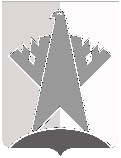 ДУМА СУРГУТСКОГО РАЙОНАХанты-Мансийского автономного округа - ЮгрыРЕШЕНИЕ«11» сентября 2020 года                                                                                                    № 966-нпа        г. СургутДума Сургутского района решила:1.	Внести в решение Думы Сургутского района от 27 декабря 2011 года 
№ 128 «О Порядке официального толкования Устава Сургутского района, решений Думы Сургутского района» следующее изменение: пункт 3 решения признать утратившим силу. 2.	Решение вступает в силу после его официального опубликования (обнародования).О внесении изменения в решение Думы Сургутского района от 27 декабря 2011 года № 128 «О Порядке официального толкования Устава Сургутского района, решений Думы Сургутского района»Председатель Думы Сургутского районаА.П. Сименяк«11» сентября 2020 годаГлава Сургутского районаА.А. Трубецкой «11» сентября 2020 года